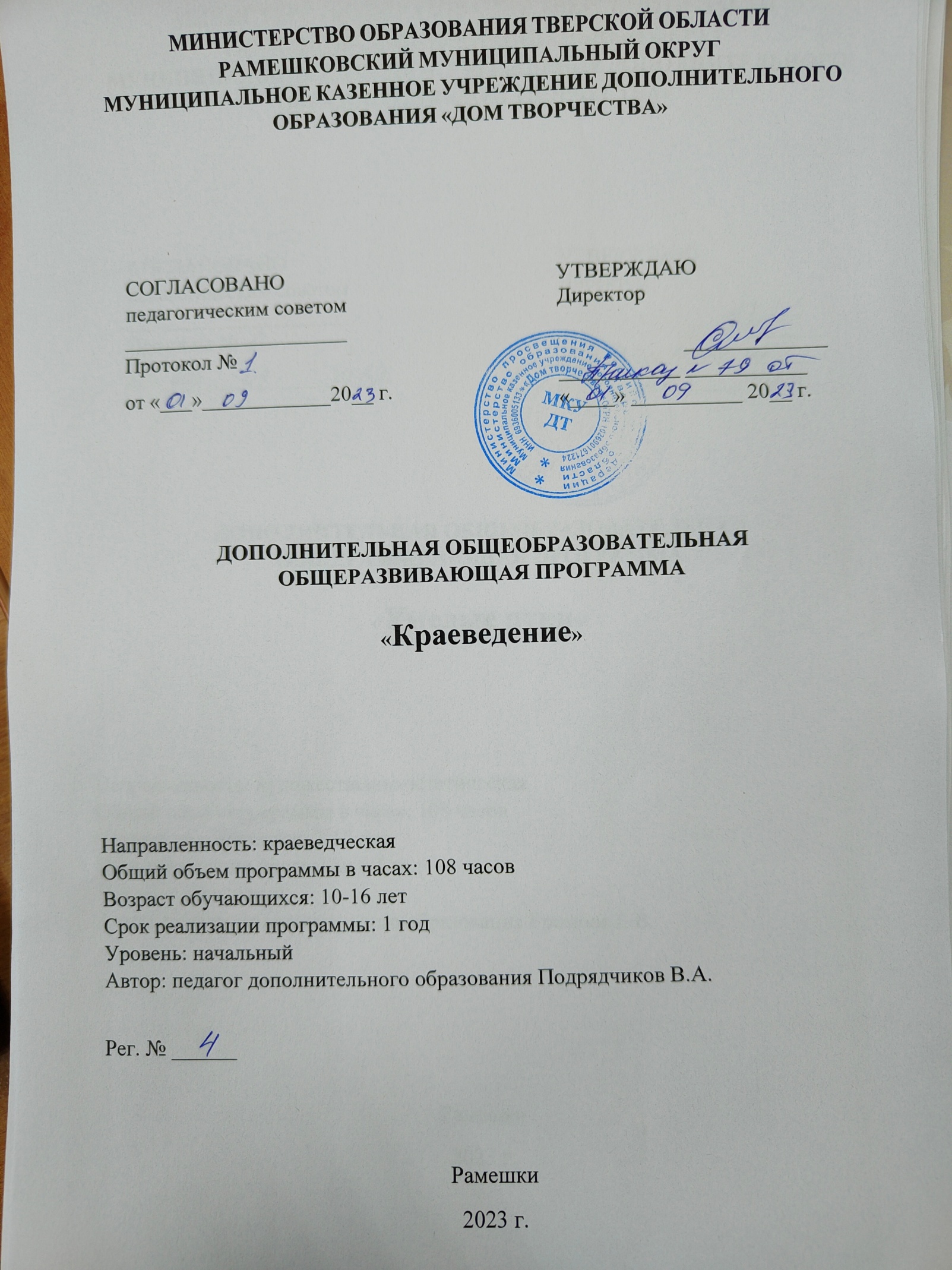 Информационная карта программыПояснительная запискаДополнительная общеобразовательная общеразвивающая программа «Краеведение» составлена в соответствии с требованиями Федерального закона от 29.12.2012 г. № 273-ФЗ  «Об образовании в Российской Федерации», приказа Министерства просвещения Российской Федерации РФ от 27.07.2022 г. № 629 «Об утверждении Порядка организации и осуществления образовательной деятельности по дополнительным общеобразовательным программам», письма Минобрнауки РФ от 11.12.2006 г. № 06-1844 «О Примерных требованиях к программам дополнительного образования детей», письма Минобрнауки РФ от 18.11.2015 г. № 09-3242 «О направлении информации» вместе с методическими рекомендациями по проектированию дополнительных общеразвивающих программ (включая разноуровневые программы).Направленность программы – краеведческая. Данная программа направлена на обучение детей 10-16 лет, с целью пробудить у обучающихся интерес к краеведению, что предполагает познание родного края через различные виды туристической, познавательной, исследовательской деятельности.       Актуальность программы заключается в усилении внимания к таким важным понятиям как патриотизм, чувство гордости за своих земляков. Особое внимание уделяется знакомству обучающихся с историко-культурными, географическими, природными особенностями родного края. Она помогает овладеть начальными навыками исследовательской и проектной работы с использованием информационных технологий.  Очень важно сегодня не только дать определенные знания подрастающему поколению, но и научить его практической деятельности по восстановлению и сохранению наследия предков. Актуальность этого объясняется тем, что существовавшая ранее преемственность между поколениями по передаче духовных ценностей была нарушена. Наш Рамешковский район хранит богатую историю.В последнее время снизился интерес к героическим и трагическим страницам истории нашей Родины, ее культурным ценностям и достижениям, корням, событиям военной истории. Именно поэтому нравственно-патриотическое воспитание в настоящее время является приоритетным. Знание истории, культуры малой родины поможет сформировать у детей нравственные качества, чувство патриотизма, толерантности, укрепит связь поколений. Все это способствует комплексному подходу в решении важных образовательных и воспитательных задач. Решению этих задач помогут уже имеющиеся разработанные и апробированные методики изучения природы, культуры и истории района, материалы краеведческих уголков. Программа ориентирована на детей в возрасте 10-16 лет без специальных требований.Цель и задачи программыЦель: воспитание гражданина России, патриота малой родины, знающего и любящего свой край и желающего принять активное участие в его развитии.В ходе реализации программы решаются следующие задачи:Обучающие задачи:   - изучение природы, истории и современную жизнь своего населенного пункта и края.   - развитие представлений о различных сторонах жизни своего края и населения, показ особенностей его структуры;Развивающие задачи:    - развитие патриотического отношения к своему краю, формирование личностно-ценностного отношения к своему родному краю, пробуждение деятельной любви к родному месту жительства и России в целом;- развитие познавательных интересов, интеллектуальных и творческих способностей, стимулирование стремления знать, как можно больше о родном крае;- формирование способности и готовности к использованию краеведческих знаний и умений в повседневной жизни;- развитие умения думать, умения исследовать, умения общаться, умения взаимодействовать, умения доводить дело до конца.Воспитательные задачи:- развитие гражданских качеств, патриотического отношения к России и своему краю, формирование личностно-ценностного отношения к своему родному краю, пробуждение деятельной любви к родному месту жительства;- укрепление семейных связей: заинтересованность содержанием кружка не только учащихся, но и их родителей; наличие богатых возможностей изучения географии и истории края через практические работы, походы, экскурсии, музеи школы и района, семейные архивы, рассказы родителей, бабушек и дедушек, других родственников; изучение жизни края в семье через беседы, совместное чтение краеведческой литературы, книг местных писателей, изучение дополнительной литературы.- формирование экологической культуры, способности самостоятельно оценивать уровень безопасности окружающей среды как среды жизнедеятельности;- позитивно-сберегающего отношения к окружающей среде и социально-ответственного поведения в ней.Новизна программы заключается в том, что большое внимание будет уделено такой науке как визуальная антропология. Визуальная антропология                      — это часть социальной антропологии, связанная с изучением и производством этнографической фотографии, кино. Визуальная антропология фиксирует и изучает духовные, бытовые, природные, исторические и другие стороны культуры. Основные задачи визуальной антропологии: отображение реального состояния малоизвестных и зачастую исчезающих культур (Тверских карел), выявление закономерностей их существования, быта, музейную экспозицию, театр, медиа. Основным ядром данной науки является кино/видео, синтезируя достоинства всех остальных видов искусства.Занятия с обучающимися проходят в социуме, что дает возможность познакомиться с ценными историческими материалами, историей малой родины, в процессе исследования и изучения материалов и экспонатов музея, и ориентирована и на активное участие самих обучающихся в процессе приобретения информации. Живое общение, встречи со свидетелями исторических событий, старожилами,  творческими людьми дает возможность обогатить знания о своей малой родине.     Отличительная особенность  данной программы заключается в регулярной работе с архивными документами и сведениями, добытыми обучающимися, что позволит диагностировать продвижение обучающихся в личностном развитии.Преимущество данной программы выражено в выборе методов работы.  Наиболее эффективным будет использование исследовательского, поискового методов, которые позволяют обучающимся проявить самостоятельность, ответственность, за выполнение задания. Компенсаторная функция программы реализуется посредством чередования различных видов деятельности обучающихся, характера нагрузок, темпов осуществления деятельности.Адресат программы. Программа предназначена для обучающихся в возрасте 10-16 лет, без ограничений возможностей здоровья, проявляющих интерес к изучению родного края. Количество обучающихся в группе - 10 человек. Форма обучения: очныйУровень программы: ознакомительныйФорма реализации образовательной программы: кружокОрганизационная форма обучения: групповая.Режим занятий: занятия с обучающимися проводятся 1 раз в неделю по 135 минут. При организации учебных занятий используются следующие методы обучения:  По внешним признакам деятельности педагога и обучающихся:словесный – беседа, лекция, встречи с интересными людьми обсуждение, рассказ, анализ;наглядный – показ, просмотр видеофильмов и презентаций;практический –  творческие конкурсы, викторины, интеллектуально-познавательные игры, экскурсии, участие в акциях. самостоятельное выполнение заданий. По степени активности познавательной деятельности обучающихся:объяснительно-иллюстративные   – обучающиеся воспринимают и усваивают готовую информацию;репродуктивный – обучающиеся воспроизводят полученные знания и освоенные способы деятельности;исследовательский – овладение обучающимися методами научного познания, самостоятельной творческой работы.По логичности подхода:аналитический – анализ этапов выполнения заданий.По критерию степени самостоятельности и творчества в деятельности обучающихся:частично-поисковый – обучающиеся участвуют в коллективном поиске в процессе решения поставленных задач, выполнении заданий досуговой части программы;метод проблемного обучения;метод проектной деятельности.Возможные формы проведения занятий: на этапе изучения нового материала – беседа, объяснение, диалог, демонстрация;на этапе практической деятельности – беседа, консультация, практическая работа;на этапе освоения навыков – творческое задание;на этапе проверки полученных знаний – опрос, итоговая аттестация.Ожидаемые результаты: Личностные результаты: воспитание  трудолюбия,  добросовестности  в  работе;развитие  интереса  к  творчеству;совершенствование  мировоззрения;развитие внимательности, настойчивости, целеустремленности, умения преодолевать трудности; развитие самостоятельности суждений, независимости и нестандартности мышления; воспитание чувства справедливости, ответственности; формирование осознанного, уважительного и доброжелательного отношения к другому человеку, его мнению, мировоззрению, культуре;формирование коммуникативной компетентности в общении и сотрудничестве со сверстниками;Метапредметные результаты:Регулятивные универсальные учебные действия: планировать свои действия в соответствии с поставленной задачей и условиями ее реализации;учитывать установленные правила в планировании и контроле способа решения;осуществлять итоговый и пошаговый контроль по результату;оценивать правильность выполнения действия на уровне адекватной оценки соответствия результатов требованиям данной задачи;работать с источниками информации, анализировать ее и выбирать необходимую;Познавательные универсальные учебные действия:осуществлять поиск необходимой информации для выполнения заданий с использованием архивов, дополнительной литературы, СМИ, энциклопедий, справочников (включая электронные, цифровые), сведениями Интернета;осуществлять запись выборочной информации о себе и окружающем мире, в том числе с помощью ИКТ;выражать речь в устной и письменной форме;проводить анализ, сравнение и классификацию тем или явлений, устанавливать причинно-следственные связи;           Коммуникативные универсальные учебные действия: решать различные коммуникативные задачи, строить монологическое высказывание, владеть диалогической формой речи;допускать возможность существования у людей различных точек зрения и ориентироваться на позицию партнера в общении и взаимодействии с ними;формулировать собственное мнение и позицию;договариваться и приходить к общему решению в совместной деятельности, в том числе в ситуации столкновения интересов;задавать вопросы, необходимые для совместной работы с партнёрами;организовывать совместную работу по группам или в паре, осуществлять деловое сотрудничество и взаимопомощь.формулировать свое мнение, иметь варианты решения, аргументировано их излагать, выслушивать варианты решения своих товарищей, учитывать их при организации своей деятельности и совместной работе.Компетентностный подход реализации программы позволяет осуществить формирование у обучающегося как личностных, так и профессионально-ориентированных компетенций через используемые формы и методы обучения, нацеленность на практические результаты.В процессе обучения по программе у обучающегося формируются:универсальные компетенции: умение работать в команде в общем ритме, эффективно распределяя задачи; умение ориентироваться в информационном пространстве;умение ставить вопросы, выбирать наиболее эффективные решения задач в зависимости от конкретных условий; проявление технического мышления, познавательной деятельности, творческой инициативы, самостоятельности; способность творчески решать технические задачи; способность правильно организовывать рабочее место и время для достижения поставленных целей.предметные результаты: В результате освоения программы, обучающиеся должны знать: что такое «краеведение», что оно изучает;термины, понятия истории родного края; даты событий, исторические памятники и культовые места района; сведения о жизни и деятельности земляков. В результате освоения программы, обучающиеся должны уметь: ставить перед собой цель и достигать ее самостоятельно или с помощью педагога;вести исследовательскую работу и участвовать в проектной деятельности самостоятельно или с помощью взрослых. описывать исторические памятники; создания видеоролика, видеофильма;создавать творческие работы, фотоколлажи с помощью взрослых или самостоятельно; анализировать свою работу, исправлять ошибки, восполнять пробелы в знаниях из разных источников информации;Мониторинг образовательных результатовСистема отслеживания, контроля и оценки результатов обучения по данной программе имеет три основных критерия: 1. Надежность знаний и умений – предполагает усвоение терминологии, способов и типовых решений в сфере художественного воспитания.  2. Сформированность личностных качеств – определяется как совокупность ценностных ориентаций в сфере художественного воспитания.  Способы определения результативности реализации программы и формы подведения итогов реализации программыВ процессе обучения проводятся разные виды контроля результативности усвоения программного материала.Текущий контроль проводится на занятиях в виде наблюдения за успехами каждого обучающегося, процессом формирования компетенций. Текущий контроль успеваемости носит безотметочный характер и служит для определения педагогических приемов и методов для индивидуального подхода к каждому обучающемуся, корректировки плана работы с группой.Периодический контроль проводится по окончании изучения каждой темы в виде конкурсов и представления практических результатов выполнения заданий. Конкретные проверочные задания разрабатывает педагог с учетом возможности проведения промежуточного анализа процесса формирования компетенций. Периодический контроль проводится в виде опроса и практических работ.Промежуточный контроль – оценка уровня и качества освоения обучающимися дополнительной общеобразовательной общеразвивающей программы по итогам изучения раздела, темы или в конце определенного периода обучения.Формами контроля могут быть: педагогическое наблюдение за ходом выполнения практических заданий, анализ на каждом занятии качества выполнения работ и приобретенных навыков общения, устный опрос, выставка, конкурс. Итоговая аттестация – проводится с целью оценки качества освоения обучающимися дополнительной общеобразовательной общеразвивающей программы после завершения ее изучения. В процессе проведения итоговой аттестации оценивается результативность освоения программы. Критерии оценивания приведены в таблицах 1 и 2.Таблица 1Критерии оценивания сформированности компетенций Таблица 2Критерии оценивания уровня освоения программыСодержание программы. УЧЕБНЫЙ ПЛАНдополнительной общеобразовательной общеразвивающей программы «Рукоделие» (вязание крючком)2.2 УЧЕБНО-ТЕМАТИЧЕСКИЙ ПЛАНдополнительной общеобразовательной общеразвивающей программы«Краеведение» 2.3 СОДЕРЖАНИЕ ЗАНЯТИЙпо дополнительной общеобразовательной общеразвивающей программе  «Краеведение» 2.4. Календарный учебный график реализации программы 3. Организационно-педагогические условия реализации дополнительной общеобразовательной общеразвивающей программы «Краеведение»3.1. Материально-техническое обеспечениеПрограмма реализуется на базе Муниципального казенного учреждения дополнительного образования «Дом творчества».Для занятий необходимо помещение – учебный кабинет, оформленный в соответствии с профилем проводимых занятий и оборудованный в соответствии с санитарными нормами. Описание материально- технического обеспечения Набор демонстрационных материалов, коллекций (в соответствии с программой).Карты, пособия по теме программы.Ноутбук.Видеокамера.3.2 Информационное обеспечениеСписок рекомендованной литературыДля педагога1. Фольклор Тверской губернии (сборник Ю.М. Соколова М. И. Рожновой) Санкт- Петербург «Наука» 2003 г. 2.Тверской топонимический словарь. В. М. Воробьёв. Москва. «Русский Путь» 2005 г.  3.Историко-краеведческий альманах «Бежецкий край» выпуск №2. «Ванчкова линия» 2012 г. 4.О древностях в Тверской Карелии. Извлечение из писем Ф. Н. Глинки  к П. И. Кеппену. Санкт-Петербург. Типография медицинского департамента Минист. Внутр. Дел 1836 г.5.О пятинах и погостах Новгородских в XVI веке с приложением карт. К. А. Неволин. С. Петербург. 1853 г. 6.«Мои заметки о признаках древнего быта и камнях, найденных в Тверской Карелии, в Бежецком уезде». Ф. Н. Глинка. Русский исторический сборник 1837 г.7.Древность и старина Тверской губернии. В. А. Плетнев. Тверь. 1903 г. 8.Энциклопедии «Тверская деревня» Рамешковский район, населенные пункты» Тверь Издательство Альба-20019.«В Тверском углу». Т. Н. Кременецкая.10.Мудрость народная. П. И. АкуловЭлектронные образовательные ресурсы и интернет-ресурсыМатериалы сети Интернет. 3.3 Использование дистанционных образовательных технологий при реализации программы3.4 Кадровое обеспечениеПрограмму реализует педагог Подрядчиков Владимир Алексеевич, отвечающий квалификационным требованиям, указанным в профессиональном стандарте «Педагог дополнительного образования».    3.5 Методическое обеспечениеРабота с обучающимися построена следующим образом: взаимодействие педагога и обучающегося.Практика показывает, что именно такая модель взаимодействия с детьми максимально эффективна.Методы образовательной деятельностиВ период обучения применяются такие методы обучения и воспитания, которые позволят установить взаимосвязь деятельности педагога и обучающегося, направленную на решение образовательно-воспитательных задач.По уровню активности используются методы:объяснительно-иллюстративный;метод устного изложения, позволяющий в доступной форме донести до обучающихся сложный материал;метод проверки, оценки знаний и навыков, позволяющий оценить переданные педагогом материалы и, по необходимости, вовремя внести необходимые корректировки по усвоению знаний на практических занятиях;исследовательский метод обучения, дающий обучающимся возможность проявить себя, показать свои возможности, добиться определенных результатов.проблемного изложения материала, когда перед обучающимся ставится некая задача, позволяющая решить определенный этап процесса обучения и перейти на новую ступень обучения;закрепления и самостоятельной работы по усвоению знаний и навыков;диалоговый и дискуссионный.Приемы образовательной деятельности: конкурсы, массовые мероприятия.наглядный (аудио- и видеоматериалы, литература), мастер – классы, презентации.Занятие состоит из теоретической (беседа) и практической части, создаются все необходимые условия для развития обучающихся. Каждое занятие строится в зависимости от темы и конкретных задач, которые предусмотрены программой, с учетом возрастных особенностей детей, их индивидуальной подготовленности. Основные образовательные процессы: решение учебных задач на базе современного оборудования, формирующих способы продуктивного взаимодействия с действительностью и разрешения проблемных ситуаций; творческие конкурсы.Основные формы деятельности: познание и учение.общение.исследование.труд.Форма организации учебных занятий: беседа;встречи с интересными людьмипоходы, экскурсии;Типы учебных занятий: указывается в соответствии с вашей программойпервичного ознакомления с материалом;усвоение новых знаний;комбинированный;практические занятия;закрепление, повторение;итоговое.Диагностика эффективности образовательного процесса осуществляется в течение всего срока реализации программы. Это помогает своевременно выявлять пробелы в знаниях, умениях обучающихся, планировать коррекционную работу, отслеживать динамику развития детей. Результатом усвоения обучающимися программы являются: итоговая аттестация. Наименование программыДополнительная общеобразовательная     общеразвивающая программа «Краеведение» НаправленностьКраеведческая Разработчик программыОбщий объем часов по программе108 часовФорма реализацииОчнаяЦелевая категория обучающихсяОбучающиеся в возрасте 10-16 летАннотация программыДанная программа направлена на изучение природы, истории родной земли, ее трудовых, боевых и культурных традиций, устоев народа; на воспитание у обучающихся патриотизма, чувства любви к большой и малой Родине. Планируемый результат реализации программыучебно – познавательный интерес к истории своей Родины;знания культурных традиций родного края;умение устанавливать связи между прошлым и современностью;способность творчески мыслить и рассуждать;способность заниматься исследовательской деятельностью индивидуально и в творческих группах.УровеньОписание поведенческих проявлений1 уровень - недостаточныйОбучающийся не владеет навыком, не понимает его важности, не пытается его применять и развивать.2 уровень – развивающийся Обучающийся находится в процессе освоения данного навыка. Обучающийся понимает важность освоения навыков, однако не всегда эффективно применяет его в практике.3 уровень – опытный пользовательОбучающийся полностью освоил данный навык.Обучающийся эффективно применяет навык во всех стандартных, типовых ситуациях.4 уровень – продвинутый пользовательОсобо высокая степень развития навыка.Обучающийся способен применять навык в нестандартных ситуациях или ситуациях повышенной сложности.5 уровень – мастерствоУровень развития навыка, при котором обучающийся становится авторитетом и экспертом в среде сверстников. Обучающийся способен передавать остальным необходимые знания и навыки для освоения и развития данного навыка.Уровни освоения программыРезультатВысокий уровень освоения программыОбучающиеся демонстрируют высокую заинтересованность в учебной, познавательной и творческой деятельности, составляющей содержание программы. На итоговом тестировании показывают отличное знание теоретического материала, практическое применение знаний воплощается в качественный продуктСредний уровень освоения программыОбучающиеся демонстрируют достаточную заинтересованность в учебной, познавательной и творческой деятельности, составляющей содержание программы. На итоговом тестировании показывают хорошее знание теоретического материала, практическое применение знаний воплощается в продукт, требующий незначительной доработкиНизкий уровень освоения программыОбучающиеся демонстрируют низкий уровень заинтересованности в учебной, познавательной и творческой деятельности, составляющей содержание программы. На итоговом тестировании показывают недостаточное знание теоретического материала, практическая работа не соответствует требованиям№п/пНазвание раздела, модуля, темыКоличество часовКоличество часовКоличество часов№п/пНазвание раздела, модуля, темыВсего ТеорияПрактика1Вводное занятие. Краеведение.33-2Мой дом. Родословная семьи.6333Этнография.9364Памятники архитектуры, историко-культурные, природные.33-5Современное состояние Рамешковского района.9366История моей малой Родины12487Жители Рамешковского  района в годы Великой Отечественной войны 1941-1945 гг.6248Визуальная антропология.3129Фотография 31210Звукозапись31211Кино 93612Телевидение31213Видео31214Компьютерная графика 62415Создание фильмов с помощью 62416Основы работы с фото и видео камерой 31217Фото и видео съемка 93618Основы видеомонтажа 62419Основы аудио-монтажа31220Итоговое занятие33-Итого1084365№п/пНаименование раздела, модуля, темыКол-во часов, всегов том числев том числеФормааттестации/контроля№п/пНаименование раздела, модуля, темыКол-во часов, всеготеорияпрактикаФормааттестации/контроля1Вводное занятие. Краеведение.33-Опрос. 2Мой дом. Родословная семьи.633Опрос. Наблюдение.3Этнография.936Опрос. Наблюдение.4Памятники архитектуры, историко-культурные, природные.33-Опрос. Наблюдение. Практическая работа.5Современное состояние Рамешковского района.936Наблюдение.Практическая работа. 6История моей малой Родины1248Опрос. Наблюдение.7Жители Рамешковского  района в годы Великой Отечественной войны 1941-1945 гг.624Опрос. Наблюдение.Экскурсия8Визуальная антропология.312Опрос. Наблюдение.9Фотография 312Опрос. Наблюдение.10Звукозапись312Опрос. Наблюдение. Практическая работа.11Кино 936Опрос. Наблюдение. Практическая работа.12Телевидение312Опрос. Наблюдение. Практическая работа.13Видео312Опрос. Наблюдение. Практическая работа.14Компьютерная графика 624Опрос. Наблюдение. Практическая работа.15Создание фильмов с помощью 624Опрос. Наблюдение. Практическая работа.16Основы работы с фото и видео камерой 312Наблюдение.Практическая работа17Фото и видео съемка 936Опрос. Наблюдение. Практическая работа.18Основы видеомонтажа 624Опрос. Наблюдение. Практическая работа.19Основы аудио-монтажа312Опрос. Наблюдение. Практическая работа.20Итоговое занятие33-Опрос.Итого1084365№п/пНаименование раздела, модуля, темыКол-во часов, всегоСодержание занятия1Вводное занятие 3Беседа, знакомство с детьми, ознакомление с особенностями кружка. Требования к поведению учащихся во время занятий. Соблюдение порядка на рабочем месте. Соблюдение правил по технике безопасности. Краеведение. Его необходимость, роль, цели, задачи. Школьное краеведение – как важнейшее средство всестороннего развития личности. Источники для самостоятельного изучения.2Мой дом. Родословная семьи 6У меня есть своя  история, какие события прошлого отразились в истории моей семьи, о чём могут рассказать семейные реликвии. Практическое занятие «Создание родословной».3Этнография 9Административное положение Рамешковского района со времен появления и все последующие изменения.Окрестности – озёра, болота, леса. Овраги, родники, реки и их наименования, происхождение названий: легенды, сказания.Состав населения. Преобладающая национальность. Основные фамилии. Характерные самобытные имена и фамилии. Особенности быта, традиций. Устное народное творчество Рамешковской земли.4Памятники архитектуры, историко-культурные, природные 3Категории, количество памятников на территории Рамешковского района. Их значение и сохранение.5Современное состояние Рамешковского района 9Численность населения. Административное деление. Пути сообщения. Связь. Торговля. Водоснабжение. Здравоохранение. Учреждения культуры. Праздники села. Художественное ремесло. Народные умельцы. Устное народное творчество. Деревенская кухня. Встреча с интересными людьми. Памятники природы. Экология.6История моей малой Родины12История района на фоне страны (хозяйства, колхозы, современное состояние).История района в период раннего средневековья. Дворянство Рамешковского района. Люди села. Революция 1917 г, НЭП, коллективизация, репрессии, Великая Отечественная война.Просмотры тематических фильмов. Встреча с интересными людьми. Лекции, экскурсии.Сбор материала. Оформление стендов для краеведческого уголка.  Выставки по теме. Съемка и монтаж фильма.7Жители Рамешковского  района в годы Великой Отечественной войны 1941-1945 гг. 6Сбор материала, связанный с участием жителей района в Великой Отечественной войне, с погибшими, без вести пропавшими, вдовами. Изучение темы «Тыл в годы Великой Отечественной войны». Изучение темы «Тверская область в годы войны».Знакомство с «Книгой памяти».  Наши земляки – участники Великой Отечественной войны. Наши земляки - Герои Советского Союза.8Визуальная антропология  3Понимание терминов, история науки, методы и предметы визуальной антропологии, альтернативные точки зрения.9Фотография 3Фотографии – застывшее мгновение. Для чего люди снимают фотографии? Фотографии семейные и фотографии в газетах, журналах, книгах - чем они отличаются. Какие бывают фотографии - первое представление о видах и жанрах фотографии (пейзаж, портрет, жанровый снимок). Работа с фотографией.10Звукозапись 3Где используется звукозапись? Прослушивание в звукозаписи стихов, сказок, песен для детей, музыки из мультипликационных фильмов. Собственная творческая деятельность (записать чтения стихотворений).11Кино9Чем оно отличается от других искусств? Кинотеатр, афиша, сеанс. Поведение зрителя в кинотеатре. Работа над восприятием и навыками анализа фильма. Сказка на экране. Образ героя в литературе и в фильме: как в фильме показаны герои сказки? Роль автора в создании образа героя, авторское видение героя. Развитие внимания к внешнему облику героев (выражение лица, походка, мимика, костюм), месту действия (природа, интерьер). Характеристика героя (поведение, поступки, характер).12Телевидение.  3Телевидение и кино - чем они похожи? Чем отличаются? Первое представление о видеозаписи. Телевизионная программа и навыки планирования своих просмотров. Особенности телевидения: фильм и телепередача - чем они различаются. Просмотр в записи и обсуждение любимых передач. Игра в телепередачу.13Видео.  3Первые представления о видео как средстве фиксации. Сохранение и тиражирование. Работа с использованием экранных искусств. Когда они используются. Техника для записи и воспроизведения. Творческая работа: съемки небольших видеосюжетов.14Компьютерная графика.    6Растровая  графика.  Объекты  растрового редактора. Инструменты графического редактора. Создание и редактирование рисунка с текстом. Назначение  графических  редакторов.  Векторная  графика. Объекты  векторного редактора. Инструменты графического редактора. Создание и редактирование рисунка с текстом. Сканирование рисунков, фотографий. Обработка изображений с помощью программы Picture Manager и Paint.15Создание фильмов с помощью киностудии Windows Live . 6Создание и редактирование фильмов с помощью программы Windows -Movie Maker. Основные сведения о сборниках, проектах и фильмах. Основные правила съемки видеоматериалов и монтажа фильма. Импорт материалов. Монтаж и сохранение проекта. Эффекты проекта. Уровень звука.16Основы работы с фото и видео камерой. 3Исторический ракурс. Устройство фото и видеокамеры. Правила фото и видеосъемки, уход за фото и видеоаппаратурой.17Фото и видеосъемка. 9Фоторепортажи. Беседы и интервью. Оформление полученного материала. Основы операторского мастерства.Техника и технология современного ТВ, форматы видеозаписи. Правила и схемы подключения и эксплуатации. Проведение пробной видеосъемки для выработки навыков работы с видеокамерой. Композиция кадра. Анализ отснятого материала. Кадрирование. Содержание кадра. Драматургический сюжет в кадре. Оптические искажения. Ракурс. Крупность планов.Практическая работа: видеосъемка на экскурсии. Анализ отснятого материала. Движение камеры и движение в кадре. Панорама, трансфокация, перевод фокуса. Субъективная и объективная камеры. Освещение: естественное и искусственное.   18Основы видеомонтажа. 6История монтажных теорий. Специальные эффекты. Компьютерная обработка видеоизображения. Практика видеомонтажа. Ввод видеоизображения и простейшие операции. Практика: Монтаж изображения вывод его на видео. Практика видеомонтажа.  Монтаж музыкального видеоклипа.19Основы аудио-монтажа. 3решение телевизионных программ. Роль музыки в современном телевидении. Внутрикадровая и закадровая музыка. Звук на телевидении. Звуковые эффекты.20Итоговое занятие.3Подведение итогов работы кружка за год.Итого108Год обученияНазвание раздела, модуля, темыКоличество часовКоличество часовКоличество часовКоличествоучебныхКоличествоучебныхДаты начала и окон-чанияПродолжительность каникулГод обученияНазвание раздела, модуля, темывсеготеорияпрактиканедельднейДаты начала и окон-чанияПродолжительность каникул1Вводное занятие. Краеведение.33-1106.09.2023Мой дом. Родословная семьи.6332213.09.2023 – 31.05.2024Этнография.9363313.09.2023 – 31.05.2024Памятники архитектуры, историко-культурные, природные.33-1113.09.2023 – 31.05.2024Современное состояние Рамешковского района.9363313.09.2023 – 31.05.2024История моей малой Родины12484413.09.2023 – 31.05.2024Жители Рамешковского  района в годы Великой Отечественной войны 1941-1945 гг.6242213.09.2023 – 31.05.2024Визуальная антропология.3121113.09.2023 – 31.05.2024Фотография 3121113.09.2023 – 31.05.2024Звукозапись3121113.09.2023 – 31.05.2024Кино 9363313.09.2023 – 31.05.2024Телевидение3121113.09.2023 – 31.05.2024Видео3121113.09.2023 – 31.05.2024Компьютерная графика 6242213.09.2023 – 31.05.2024Создание фильмов с помощью 6242213.09.2023 – 31.05.2024Основы работы с фото и видео камерой 3121113.09.2023 – 31.05.2024Фото и видео съемка 9363313.09.2023 – 31.05.2024Основы видеомонтажа 6242213.09.2023 – 31.05.2024Основы аудио-монтажа3121113.09.2023 – 31.05.2024Итоговое занятие33-1131.05.2024